MORAVSKÁ VYSOKÁ ŠKOLA OLOMOUC, o.p.s.PODNIKATELSKÝ ZÁMĚRNázev                                                                                                           Zpracoval: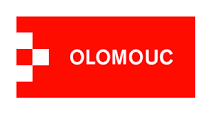 Zadání Zpracovat podnikatelský záměr na konkrétní výrobek nebo poskytovanou službu s pozitivním dopadem na Olomoucký kraj, respektive bude reagovat na problémy, které se objevují v životě lidí v kraji. Podnikatelský záměr bude zpracováván individuálně nebo ve dvoučlenném týmu.Organizační pokyny pro řešeníNa seminářích budou studenti obeznámeni s metodickými postupy pro řešení a s doporučenými informačními zdroji, ze kterých budou vycházet při zpracování podnikatelského záměru.Průběžné výsledky ze zpracování semestrální práce budou studenty prezentovány a diskutovány s vyučujícím a mentorem na jednotlivých seminářích.Formální náležitosti: minimální rozsah podnikatelského záměru je 15 standardizovaných stran A4 základního textu + přílohy; typ písma Times New Roman, velikost 12; řádkování 1,5; zarovnávání do bloku; bez mezer mezi odstavci; okraje všude 2,5; grafy a tabulky jsou použity buď v samotném textu, nebo v příloze a musí obsahovat pořadí, název a zdroj. Citování dle publikace JURÍČKOVÁ, L., VANĚČKOVÁ, M. Bakalářské práce na Moravské vysoké škole Olomouc. Olomouc: Moravská vysoká škola Olomouc, 2009. 63 s. ISBN 978-80-87240-11-3 (dostupná v knihovně školy i na intranetu pro studenty).Zpracované podnikatelské záměry budou odevzdány do 7. 12. 2022 do IS MVŠO v rámci interaktivní osnovy předmětu do „Odevzdávárny“ (word + powerpoint)Podnikatelské záměry budou prezentovány před hodnotící komisí z MVŠO 14. 12. 2022 (čas bude ještě upřesněn). Obhajoby budou probíhat prezenčně. Vítězný podnikatelský záměr bude oceněn. Doporučená osnova pro vypracování podnikatelského záměruTitulní listObsahŘešitelský souhrn (Summary)Zmapování prostřední Olomouckého kraje pro potřeby realizace vlastního podnikání Základní charakteristiky prostředí Olomouckého kraje ve vztahu k uvažovaným nápadůmIdentifikace silných, slabých stránek a příležitostí a ohrožení – SWOT analýzaPopis podnikatelského nápaduDetailní popis nápadu, resp. výrobku nebo služby: odhadované náklady a efekty nápadů Popis cílového stavuPrůzkum trhu a marketingová strategie  Vymezení konkurence: odlišnosti produktu od konkurence. Vaše konkurenční výhoda, cena produktu, prověření dodavatelů jednotlivých surovinRozsah trhu, kde se bude produkt/služby nabízet (místní trh, celá republika, zahraničí)Poptávka po produktu nebo službě, kolik produktů/služeb je možné prodatCharakteristika zákazníka, kdo bude produkt/službu kupovatZpůsob a uvedení produktu na trhDistribuce, zabezpečení odbytu produktuFinancování záměruZdroje financování před začátkem podnikání a pro první rok fungování firmy – zakladatelský rozpočetŘízení a personální zajištěníOrganizační struktura firmyPočet vytvářených pracovních místKvalifikační a odborné požadavky na zaměstnanceVěcný a časový harmonogram implementace podnikatelského záměruPodmínky realizace podnikatelského záměru a identifikace rizik ZávěrLiteratura Přílohy 